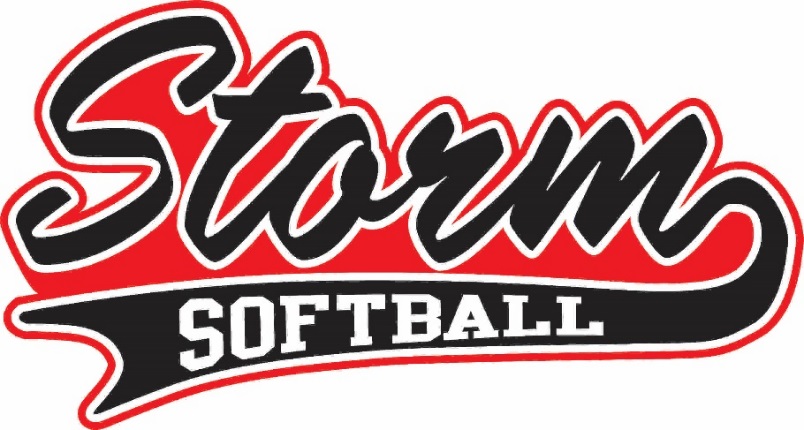 2022 Annual General Meeting MinutesNovember 7, 2022 at 7:00 pm Sleep Inn Emerald Park-rescheduled to Zoom due to weather1) Call to order and welcome Attendance- Leigh, Kari, Wanda, Chris, Jason, Pam, Lee, Shannon, Jen, Shelley, Mike2) Adoption of Agenda- Mtn-Kari, 2nd -Jason3) Adoption of minutes from 2021 AGM- Kari, Mtn-, 2nd -Lee4) 2022 Season End Reports- (see attached)5) Round table Discussion/Questions – no questions or discussion6) Other Business- no other business7) Adjournment – @ 7:16 – Mtn- Shannon, 2nd -Leigh